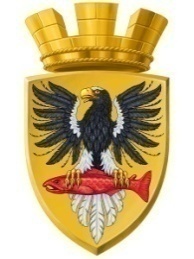 Р О С С И Й С К А Я   Ф Е Д Е Р А Ц И ЯКАМЧАТСКИЙ КРАЙП О С Т А Н О В Л Е Н И ЕАДМИНИСТРАЦИИ ЕЛИЗОВСКОГО ГОРОДСКОГО ПОСЕЛЕНИЯ от  02.09.2021 							№  691 - п	Руководствуясь пунктом 19 части 1 статьи 14, статьей 33 Федерального закона от 06.10.2003 № 131-ФЗ «Об общих принципах организации местного самоуправления в Российской Федерации»,  пунктом 9 части 1 статьи 7, статьей 21  Уставом Елизовского городского поселения Елизовского муниципального района в Камчатском краеПОСТАНОВЛЯЮ:Порядок организации и проведения голосования по отбору поступивших в администрацию Елизовского городского поселения проектов, предлагаемых к реализации на территории Елизовского городского поселения, согласно приложению 1 к настоящему постановлению.Утвердить форму Списка граждан, принявших участие в голосовании по отбору поступивших в администрацию Елизовского городского поселения проектов, предлагаемых к реализации на территории Елизовского городского поселения, согласно приложению 2 к настоящему постановлению.Муниципальному казенному учреждению «Служба по обеспечению деятельности администрации Елизовского городского поселения» опубликовать (обнародовать) настоящее постановление в средствах массовой информации и разместить в информационно-телекоммуникационной сети «Интернет» на официальном сайте администрации Елизовского городского поселения.Настоящее постановление вступает в силу со дня его официального опубликования.Контроль за исполнением настоящего постановления возложить на заместителя Главы администрации Елизовского городского поселения.Глава администрацииЕлизовского городского поселения 						    В.А. МаслоСОГЛАСОВАНО:Заместитель Главы администрации Елизовского городского поселения      ________________________ А.В. ПрочкоРуководительУправления финансов и экономического развития администрации Елизовского городского поселения       ______________________ Е.В. СеменоваРуководительУправление делами администрации Елизовского городского поселения       _________________  О.В. БочарниковаИсполнитель: Руководитель Управления финансов и экономического развитияадминистрации Елизовского городского поселенияСеменова Екатерина Викторовна, тел. 8 (415)31-7-14-04_____________________________________________________________________________________Разослать: Управление делами администрации Елизовского городского поселения, Управление финансов и экономического развития администрации Елизовского городского поселенияПриложение 1к постановлению администрации                                  Елизовского городского поселения                                                      от 02.09.2021 № 691-п  Порядок организации и проведения голосования по отбору поступивших в администрацию Елизовского городского поселения проектов, предлагаемых к реализации на территории Елизовского городского поселения1. Общие положения      1.1. Настоящий Порядок устанавливает процедуру организации и проведения голосования по отбору поступивших в администрацию Елизовского городского поселения проектов, предлагаемых к реализации на территории Елизовского городского поселения (далее соответственно –голосование, проект).1.2. В голосовании могут принимать участие граждане Российской Федерации, достигшие 16-летнего возраста и проживающие на территории Елизовского городского поселения. Каждый житель, участвующий в голосовании, имеет один голос.1.3. Голосование проводится в форме голосования на счетных участках, определенных администрацией Елизовского городского поселения (далее – администрация).1.4. Проведение голосования и подсчет голосов на счетных участках осуществляют счетные комиссии, состав которых утверждается правовым актом администрации и не может составлять менее трех человек. 1.5. Голосование на территории Елизовского городского поселения назначается правовым актом администрации, который должен содержать:1) дату (или период) и время проведения голосования;2) состав общественной комиссии (в случае ее образования), адрес местонахождения и контактные телефоны;3) количество и адреса счетных участков для проведения голосования, контактные телефоны;4) состав счетных комиссий;5) перечень проектов, предлагаемых для голосования;6) иные сведения, необходимые для проведения голосования.1.6. Перечень проектов, предлагаемых для голосования, определяется администрацией на основании проектов, поступивших в администрацию от граждан, проживающих на территории Елизовского городского поселения. В случае, если на голосование выносится один проект, проводится голосование о его поддержке (не поддержке) жителями Елизовского городского поселения.1.7. Администрация обеспечивает:1) подготовку помещений счетных участков, в том числе оборудование их урнами для голосования, размещение информационных плакатов;2) изготовление бюллетеней для проведения голосования на территории Елизовского городского поселения по отбору проектов, подлежащих реализации в год, следующий за годом проведения такого голосования, по форме согласно приложению 1 и бюллетеней для проведения голосования на территории Елизовского городского поселения по поддержке проекта, подлежащего реализации в год, следующий за годом проведения такого голосования, по форме согласно приложению 2 к настоящему Порядку (далее – бюллетень);3) хранение документации, связанной с проведением голосования, переданной в администрацию счетной комиссией.1.8. Правовой акт администрации о назначении голосования подлежит опубликованию (обнародованию) в порядке, установленном для официального опубликования (обнародования) муниципальных правовых актов, и размещению на официальном сайте Елизовского городского поселения в информационно-телекоммуникационной сети "Интернет" не менее чем за 5 календарных дней до дня проведения голосования (до первого дня голосования).2. Создание и функции общественной комиссии при подготовке   и проведении голосования2.1. В случае принятия решения о создании общественной комиссии, в целях осуществления общественного контроля при подготовке и проведении голосования администрацией создается общественная комиссия, состоящая из представителей органов местного самоуправления, общественных организаций и иных лиц (далее - общественная комиссия).Состав общественной комиссии утверждается правовым актом администрации.2.2. Общественная комиссия выполняет следующие функции:1) осуществляет общественный контроль за подготовкой, организацией и проведением голосования на территории Елизовского городского поселения;2) информирует жителей о проектах, вынесенных на голосование, об адресах счетных участков;3) ведет разъяснительную и информационную работу по вопросам голосования;4) осуществляет общественный контроль за соблюдением порядка проведения голосования, в том числе за работой счетных комиссий, порядком проведения голосования на счетных участках;5) рассматривает жалобы (обращения) граждан по вопросам, связанным с проведением голосования; 6) осуществляет иные полномочия, связанные с проведением голосования.3. Порядок проведения голосования на счетных участкахи обработка его итогов3.1. Члены счетных комиссий составляют список граждан, принявших участие в голосовании по отбору поступивших в администрацию Елизовского городского поселения проектов, предлагаемых к реализации на территории Елизовского городского поселения (далее – список граждан), по форме согласно приложению 2 к настоящему постановлению.3.2. Голосование на счетных участках проводится путем заполнения бюллетеней в открытой форме. Для получения бюллетеня участник голосования предъявляет паспорт гражданина Российской Федерации или иной документ, удостоверяющий личность, и ставит подпись в списке граждан за получение бюллетеня, а также расписывается в подтверждении согласия на обработку его персональных данных.3.3. В случае, если на голосование выносится два и более проекта, участник голосования заполняет бюллетень, проставляя любой знак в квадрате напротив проекта, за который он отдает свой голос. В случае, если на голосование выносится один проект, в соответствии с абзацем вторым части 1.6 настоящего Порядка, участник голосования проставляет любой знак в квадратах, расположенных справа от наименования проекта, за который он отдает свой голос.После заполнения бюллетеня участник голосования опускает его в урну для голосования.3.4. Для проведения голосования в течение нескольких дней и обеспечения сохранности бюллетеней используются стационарные или переносные ящики для голосования, а также сейф-пакеты.Каждый день голосования, за исключением последнего, бюллетени из каждого переносного ящика для голосования перемещаются в отдельный сейф-пакет, который запечатывается липкой лентой в присутствии членов комиссии, проводивших голосование, членов общественной комиссии (в случае их присутствия на участке) и помещается в сейф или специально оборудованное место в помещении счетной комиссии.   3.5. По истечении периода проведения голосования на счетном участке председатель счетной комиссии объявляет о завершении голосования и счетная комиссия приступает к подсчету голосов участников голосования.3.6. Подсчет голосов участников голосования осуществляется открыто и гласно и начинается сразу после окончания голосования.3.7. Неиспользованные бюллетени погашаются путем отрезания нижнего левого угла. Количество неиспользованных бюллетеней фиксируется в итоговом протоколе счетной комиссии. 3.8. Недействительные бюллетени подсчитываются и суммируются отдельно и при подсчете голосов не учитываются.3.9. Недействительным считается бюллетень в следующих случаях:1) бюллетень по форме согласно приложению 1 к настоящему Порядку не содержит знака в квадратах, расположенных справа от наименований инициативных проектов либо знак проставлен более чем в одном квадрате; 2) бюллетень по форме согласно приложению 2 к настоящему Порядку не содержит знака в квадратах "Поддерживаю" или "Не поддерживаю", расположенных справа от наименования инициативного проекта, либо знак проставлен более чем в одном квадрате. 3.10. В случае возникновения сомнений в определении волеизъявления участника голосования счетная комиссия принимает решение о действительности каждого вызвавшего сомнение бюллетеня путем голосования, при этом на оборотной стороне бюллетеня указываются причины признания его действительным или недействительным. 3.11. После проведения всех необходимых действий и подсчетов счетная комиссия подводит итоги голосования на счетном участке, которые фиксируются в итоговом протоколе счетной комиссии по форме согласно приложению 3 к настоящему Порядку. 3.12. Итоговый протокол счетной комиссии подписывается всеми присутствующими членами счетной комиссии и представляется председателем счетной комиссии на следующий день после дня проведения голосования (или последнего дня голосования) в администрацию.3.13. Победителем конкурсного отбора признается проект, набравший наибольшее число голосов жителей Елизовского городского поселения (его части), принявших участие в голосовании.В случае, если, в соответствии с абзацем вторым части 1.6 настоящего Порядка на голосование вынесен один проект, данный проект считается поддержанным жителями Елизовского городского поселения (его части), если за него проголосовало не менее 50% от числа граждан, принявших участие в голосовании. 3.14. Сведения об окончательных результатах голосования, проведенного на территории муниципального образования (его части), подлежат официальному опубликованию (обнародованию) в порядке, установленном для официального опубликования (обнародования) муниципальных правовых актов, и размещаются на официальной сайте муниципального образования в информационно-телекоммуникационной сети "Интернет".Приложение 1к порядку организации и проведения голосования по отбору поступивших в администрацию Елизовского городского поселения проектов, предлагаемых к реализации на территории Елизовского городского поселенияБЮЛЛЕТЕНЬДЛЯ ПРОВЕДЕНИЯ ГОЛОСОВАНИЯПО ОТБОРУ ПРИОРИТЕТНЫХ ОБЪЕКТОВ БЛАГОУСТРОЙСТВАГОРОД ЕЛИЗОВОПериод проведения выборов (дата)Приложение 2к порядку организации и проведения голосования по отбору поступивших в администрацию Елизовского городского поселения проектов, предлагаемых к реализации на территории Елизовского городского поселенияБЮЛЛЕТЕНЬДЛЯ ПРОВЕДЕНИЯ ГОЛОСОВАНИЯПО ОТБОРУ ПРИОРИТЕТНЫХ ОБЪЕКТОВ БЛАГОУСТРОЙСТВАГОРОД ЕЛИЗОВОПриложение 3к порядку организации и проведения голосования по отбору поступивших в администрацию Елизовского городского поселения проектов, предлагаемых к реализации на территории Елизовского городского поселенияИТОГОВЫЙ ПРОТОКОЛСЧЕТНОЙ КОМИССИИ О РЕЗУЛЬТАТАХГОЛОСОВАНИЯ ПО ОТБОРУ ПРОЕКТОВ                    __________________________________________________,                                  (наименование муниципального образования)Счетная комиссия № ______1. Число граждан, участвовавших в голосовании    _______________________                                                                                                       цифрами/ прописью2. Число бюллетеней для голосования, выданных    ______________________счетной комиссией гражданам                                                 цифрами/ прописью3. Число погашенных бюллетеней для голосования   _____________________                                                                                                       цифрами/ прописью4. Число заполненных бюллетеней для голосования, _____________________полученных членами счетной комиссии                                 цифрами/ прописью5. Число недействительных бюллетеней             __________________________для голосования                                                                          цифрами/ прописью6. Число действительных бюллетеней               ___________________________для голосования                                                                             цифрами/ прописью7. Результаты голосования:Председатель    ____________________   ________________счетной комиссии                    (Ф.И.О.)                            (подпись)Секретарь    ____________________   ________________счетной комиссии        (Ф.И.О.)                             (подпись)Члены счетной комиссии:                                  		  ____________________   ________________                                                                            (Ф.И.О.)                              (подпись)                                                     ____________________   ________________                                                                            (Ф.И.О.)                              (подпись)Протокол подписан "___" ___________ 20__ года в ___ часов ___ минутПриложение 2к постановлению администрацииЕлизовского городского поселения от 02.09.2021 № 691-пСПИСОК граждан,участвующих в голосование по отбору ПОСТУПИВШИХ В АДМИНИСТРАЦИЮ ЕЛИЗОВСКОГО ГОРОДСКОГО ПОСЕЛЕНИЯ ПРОЕКТОВ,предлагаемых к реализации на террториИ ЕЛИЗОВСКОГО ГОРОДСКОГО ПОСЕЛЕНИЯчисло избирателей, принявших участие в голосовании                                                                                                                                  _______________________ЧИСЛО БЮЛЛЕТЕНЕЙ, ВЫДАННЫХ ИЗБИРАТЕЛЯМ в помещении для голосования                                                                                      _______________________ПОДПИСЬ, ФАМИЛИЯ И ИНИЦИАЛЫ ЧЛЕНА СЧЕТНОЙ КОМИССИИ, ПРОСТАВИВШЕГО СУММАРНЫЕ ДАННЫЕ НА ЭТОЙ СТРАНИЦЕ  _______________________Приложение 2к постановлению администрации              кого городского поселения                                                      О Порядке организации и проведении голосования по отбору поступивших в администрацию Елизовского городского поселения  проектов, предлагаемых к реализации на территории Елизовского городского поселения РАЗЪЯСНЕНИЕ О ПОРЯДКЕ ЗАПОЛНЕНИЯ БЮЛЛЕТЕНЯВыберите из списка объектов тот, который, по вашему мнению, должен быть реализован в вашем населенном пункте в первую очередь.Поставьте любой знак в окне напротив выбранной графы. Вы можете отметить только один объект из списка.Бюллетень, в котором любой знак (знаки) проставлен (проставлены) более чем в одном квадрате, либо не проставлен ни в одном из них, считается недействительным. Бюллетень изготовленный неофициально, либо не заверенный подписью члена счетной комиссии, признается бюллетенем неустановленной формы и не учитывается при подсчете участников голосования.Выберите объект, который, по вашему мнению, подлежит первоочередной реализации на территории населенного пункта РАЗЪЯСНЕНИЕ О ПОРЯДКЕ ЗАПОЛНЕНИЯ БЮЛЛЕТЕНЯВыберите из списка объектов тот, который, по вашему мнению, должен быть реализован в вашем населенном пункте в первую очередь.Поставьте любой знак в окне напротив выбранной графы. Вы можете отметить только один объект из списка.Бюллетень, в котором любой знак (знаки) проставлен (проставлены) более чем в одном квадрате, либо не проставлен ни в одном из них, считается недействительным. Бюллетень изготовленный неофициально, либо не заверенный подписью члена счетной комиссии, признается бюллетенем неустановленной формы и не учитывается при подсчете участников голосования.Выберите объект, который, по вашему мнению, подлежит первоочередной реализации на территории населенного пункта РАЗЪЯСНЕНИЕ О ПОРЯДКЕ ЗАПОЛНЕНИЯ БЮЛЛЕТЕНЯВыберите из списка объектов тот, который, по вашему мнению, должен быть реализован в вашем населенном пункте в первую очередь.Поставьте любой знак в окне напротив выбранной графы. Вы можете отметить только один объект из списка.Бюллетень, в котором любой знак (знаки) проставлен (проставлены) более чем в одном квадрате, либо не проставлен ни в одном из них, считается недействительным. Бюллетень изготовленный неофициально, либо не заверенный подписью члена счетной комиссии, признается бюллетенем неустановленной формы и не учитывается при подсчете участников голосования.Выберите объект, который, по вашему мнению, подлежит первоочередной реализации на территории населенного пункта РАЗЪЯСНЕНИЕ О ПОРЯДКЕ ЗАПОЛНЕНИЯ БЮЛЛЕТЕНЯВыберите из списка объектов тот, который, по вашему мнению, должен быть реализован в вашем населенном пункте в первую очередь.Поставьте любой знак в окне напротив выбранной графы. Вы можете отметить только один объект из списка.Бюллетень, в котором любой знак (знаки) проставлен (проставлены) более чем в одном квадрате, либо не проставлен ни в одном из них, считается недействительным. Бюллетень изготовленный неофициально, либо не заверенный подписью члена счетной комиссии, признается бюллетенем неустановленной формы и не учитывается при подсчете участников голосования.Выберите объект, который, по вашему мнению, подлежит первоочередной реализации на территории населенного пункта наименование проектанаименование проектанаименование проектанаименование проектанаименование проектанаименование проектаРАЗЪЯСНЕНИЕ О ПОРЯДКЕ ЗАПОЛНЕНИЯ БЮЛЛЕТЕНЯПоставьте любой знак в пустом квадрате о поддержке (не поддержке) проекта.Бюллетень, который не содержит знака в квадратах "Поддерживаю" или "Не поддерживаю", расположенных справа от наименования проекта, либо бюллетень, в котором знак проставлен более чем в одном квадрате, считается недействительным. РАЗЪЯСНЕНИЕ О ПОРЯДКЕ ЗАПОЛНЕНИЯ БЮЛЛЕТЕНЯПоставьте любой знак в пустом квадрате о поддержке (не поддержке) проекта.Бюллетень, который не содержит знака в квадратах "Поддерживаю" или "Не поддерживаю", расположенных справа от наименования проекта, либо бюллетень, в котором знак проставлен более чем в одном квадрате, считается недействительным. РАЗЪЯСНЕНИЕ О ПОРЯДКЕ ЗАПОЛНЕНИЯ БЮЛЛЕТЕНЯПоставьте любой знак в пустом квадрате о поддержке (не поддержке) проекта.Бюллетень, который не содержит знака в квадратах "Поддерживаю" или "Не поддерживаю", расположенных справа от наименования проекта, либо бюллетень, в котором знак проставлен более чем в одном квадрате, считается недействительным. РАЗЪЯСНЕНИЕ О ПОРЯДКЕ ЗАПОЛНЕНИЯ БЮЛЛЕТЕНЯПоставьте любой знак в пустом квадрате о поддержке (не поддержке) проекта.Бюллетень, который не содержит знака в квадратах "Поддерживаю" или "Не поддерживаю", расположенных справа от наименования проекта, либо бюллетень, в котором знак проставлен более чем в одном квадрате, считается недействительным. НАИМЕНОВАНИЕ ПРОЕКТА краткое описание проектаНАИМЕНОВАНИЕ ПРОЕКТА краткое описание проектаПОДДЕРЖИВАЮНАИМЕНОВАНИЕ ПРОЕКТА краткое описание проектаНАИМЕНОВАНИЕ ПРОЕКТА краткое описание проектаНАИМЕНОВАНИЕ ПРОЕКТА краткое описание проектаНЕ ПОДДЕРЖИВАЮНАИМЕНОВАНИЕ ПРОЕКТА краткое описание проектаN п/пНаименование проектовКоличество голосов (цифрами/ прописью)1СЧЕТНЫЙ УЧАСТОК №  _________________________________________________________________(субъект Российской Федерации, общая часть адреса места жительства)ЛИСТ ___________СТРАНИЦА ______КНИГА __________№п/пФамилия, имя, отчестВоГод рождения(в возрасте 16 лет –дополнительно день и месяцрождения)Адрес места ЖИТЕЛЬСТВАСерия и номер ПАСПОРТА гражданина, дата его ВЫДАЧИ, КОД выдавшего органа или НОМЕР И ДАТА ВЫДАЧИ ВРЕМЕННОГО УДОСТОВЕРЕНИЯ ЛИЧНОСТИ ГРАЖДАНИНА, НАИМЕНОВАНИЕ ВЫДАВШЕГО ОРГАНАНОМЕР ТЕЛЕФОНА, АДРЕС ЭЛЕКТРОННОЙ ПОЧТЫ ИЗБИРАТЕЛЯСОГЛАСИЕ НА ОБРАБОТКУ ПЕРСОНАЛЬНЫХ ДАННЫХСОБСТВЕННОРУЧНАЯ Подпись избирателя ЗАСОБСТВЕННОРУЧНАЯ Подпись избирателя ЗАподпись члена счетной комиссии, выдавшего бюллетениособые отметки№п/пФамилия, имя, отчестВоГод рождения(в возрасте 16 лет –дополнительно день и месяцрождения)Адрес места ЖИТЕЛЬСТВАСерия и номер ПАСПОРТА гражданина, дата его ВЫДАЧИ, КОД выдавшего органа или НОМЕР И ДАТА ВЫДАЧИ ВРЕМЕННОГО УДОСТОВЕРЕНИЯ ЛИЧНОСТИ ГРАЖДАНИНА, НАИМЕНОВАНИЕ ВЫДАВШЕГО ОРГАНАНОМЕР ТЕЛЕФОНА, АДРЕС ЭЛЕКТРОННОЙ ПОЧТЫ ИЗБИРАТЕЛЯСОГЛАСИЕ НА ОБРАБОТКУ ПЕРСОНАЛЬНЫХ ДАННЫХСОГЛАСИЕ НА ОБРАБОТКУ ПЕРСОНА-ЛЬНЫХ ДАННЫХПОЛУЧЕНИЕ БЮЛЛЕТЕНЯ подпись члена счетной комиссии, выдавшего бюллетениособые отметкисерия и номер ______________________дата выдачи ________________________КОД органа__________________________Даю свое согласие счетной комиссии на обработку моих персональных данных, относящихся исключительно к перечисленным ниже категориям персональных данных: фамилия, имя, отчество; датарождения, адрес места жительства, данные документа, удостоверяющего личность, гражданство, номер телефона, адрес электронной почты. Даю согласие на использование персональных данных исключительно в целях: голосования по отбору проектов, предлагаемых к реализации на территории муниципального образования.Настоящее согласие предоставляется мной на осуществление действий в отношении моих персональных данных, которые необходимы для достижения указанных выше целей, в том числе любых действий (операций) или совокупности действий (операций), совершаемых с использованием средств автоматизации или без использования таких средств с персональными данными, включая сбор, запись, систематизацию, накопление, хранение, уточнение (обновление, изменение), извлечение, использование, передачу (предоставление, доступ), в том числе членам счетной комиссии в целях подсчета голосов и подведения итогов голосования,  блокирование, удаление, уничтожение персональных данных. Я проинформирован, что счетная комиссия гарантирует обработку моих персональных данных в соответствии с действующим законодательством Российской Федерации как неавтоматизированным, так и автоматизированным способами. Данное согласие действует до достижения целей обработки персональных данных. Данное согласие может быть отозвано в любой момент по моему письменному заявлению.  Я подтверждаю, что, давая такое согласие, я действую по собственной воле и в своих интересах.серия и номер ______________________дата выдачи ________________________КОД органа__________________________Даю свое согласие счетной комиссии на обработку моих персональных данных, относящихся исключительно к перечисленным ниже категориям персональных данных: фамилия, имя, отчество; датарождения, адрес места жительства, данные документа, удостоверяющего личность, гражданство, номер телефона, адрес электронной почты. Даю согласие на использование персональных данных исключительно в целях: голосования по отбору проектов, предлагаемых к реализации на территории муниципального образования.Настоящее согласие предоставляется мной на осуществление действий в отношении моих персональных данных, которые необходимы для достижения указанных выше целей, в том числе любых действий (операций) или совокупности действий (операций), совершаемых с использованием средств автоматизации или без использования таких средств с персональными данными, включая сбор, запись, систематизацию, накопление, хранение, уточнение (обновление, изменение), извлечение, использование, передачу (предоставление, доступ), в том числе членам счетной комиссии в целях подсчета голосов и подведения итогов голосования,  блокирование, удаление, уничтожение персональных данных. Я проинформирован, что счетная комиссия гарантирует обработку моих персональных данных в соответствии с действующим законодательством Российской Федерации как неавтоматизированным, так и автоматизированным способами. Данное согласие действует до достижения целей обработки персональных данных. Данное согласие может быть отозвано в любой момент по моему письменному заявлению.  Я подтверждаю, что, давая такое согласие, я действую по собственной воле и в своих интересах.серия и номер ______________________дата выдачи ________________________КОД органа__________________________Даю свое согласие счетной комиссии на обработку моих персональных данных, относящихся исключительно к перечисленным ниже категориям персональных данных: фамилия, имя, отчество; датарождения, адрес места жительства, данные документа, удостоверяющего личность, гражданство, номер телефона, адрес электронной почты. Даю согласие на использование персональных данных исключительно в целях: голосования по отбору проектов, предлагаемых к реализации на территории муниципального образования.Настоящее согласие предоставляется мной на осуществление действий в отношении моих персональных данных, которые необходимы для достижения указанных выше целей, в том числе любых действий (операций) или совокупности действий (операций), совершаемых с использованием средств автоматизации или без использования таких средств с персональными данными, включая сбор, запись, систематизацию, накопление, хранение, уточнение (обновление, изменение), извлечение, использование, передачу (предоставление, доступ), в том числе членам счетной комиссии в целях подсчета голосов и подведения итогов голосования,  блокирование, удаление, уничтожение персональных данных. Я проинформирован, что счетная комиссия гарантирует обработку моих персональных данных в соответствии с действующим законодательством Российской Федерации как неавтоматизированным, так и автоматизированным способами. Данное согласие действует до достижения целей обработки персональных данных. Данное согласие может быть отозвано в любой момент по моему письменному заявлению.  Я подтверждаю, что, давая такое согласие, я действую по собственной воле и в своих интересах.серия и номер ______________________дата выдачи ________________________КОД органа__________________________Даю свое согласие счетной комиссии на обработку моих персональных данных, относящихся исключительно к перечисленным ниже категориям персональных данных: фамилия, имя, отчество; датарождения, адрес места жительства, данные документа, удостоверяющего личность, гражданство, номер телефона, адрес электронной почты. Даю согласие на использование персональных данных исключительно в целях: голосования по отбору проектов, предлагаемых к реализации на территории муниципального образования.Настоящее согласие предоставляется мной на осуществление действий в отношении моих персональных данных, которые необходимы для достижения указанных выше целей, в том числе любых действий (операций) или совокупности действий (операций), совершаемых с использованием средств автоматизации или без использования таких средств с персональными данными, включая сбор, запись, систематизацию, накопление, хранение, уточнение (обновление, изменение), извлечение, использование, передачу (предоставление, доступ), в том числе членам счетной комиссии в целях подсчета голосов и подведения итогов голосования,  блокирование, удаление, уничтожение персональных данных. Я проинформирован, что счетная комиссия гарантирует обработку моих персональных данных в соответствии с действующим законодательством Российской Федерации как неавтоматизированным, так и автоматизированным способами. Данное согласие действует до достижения целей обработки персональных данных. Данное согласие может быть отозвано в любой момент по моему письменному заявлению.  Я подтверждаю, что, давая такое согласие, я действую по собственной воле и в своих интересах.серия и номер ______________________дата выдачи ________________________КОД органа__________________________Даю свое согласие счетной комиссии на обработку моих персональных данных, относящихся исключительно к перечисленным ниже категориям персональных данных: фамилия, имя, отчество; датарождения, адрес места жительства, данные документа, удостоверяющего личность, гражданство, номер телефона, адрес электронной почты. Даю согласие на использование персональных данных исключительно в целях: голосования по отбору проектов, предлагаемых к реализации на территории муниципального образования.Настоящее согласие предоставляется мной на осуществление действий в отношении моих персональных данных, которые необходимы для достижения указанных выше целей, в том числе любых действий (операций) или совокупности действий (операций), совершаемых с использованием средств автоматизации или без использования таких средств с персональными данными, включая сбор, запись, систематизацию, накопление, хранение, уточнение (обновление, изменение), извлечение, использование, передачу (предоставление, доступ), в том числе членам счетной комиссии в целях подсчета голосов и подведения итогов голосования,  блокирование, удаление, уничтожение персональных данных. Я проинформирован, что счетная комиссия гарантирует обработку моих персональных данных в соответствии с действующим законодательством Российской Федерации как неавтоматизированным, так и автоматизированным способами. Данное согласие действует до достижения целей обработки персональных данных. Данное согласие может быть отозвано в любой момент по моему письменному заявлению.  Я подтверждаю, что, давая такое согласие, я действую по собственной воле и в своих интересах.серия и номер ______________________дата выдачи ________________________КОД органа__________________________Даю свое согласие счетной комиссии на обработку моих персональных данных, относящихся исключительно к перечисленным ниже категориям персональных данных: фамилия, имя, отчество; датарождения, адрес места жительства, данные документа, удостоверяющего личность, гражданство, номер телефона, адрес электронной почты. Даю согласие на использование персональных данных исключительно в целях: голосования по отбору проектов, предлагаемых к реализации на территории муниципального образования.Настоящее согласие предоставляется мной на осуществление действий в отношении моих персональных данных, которые необходимы для достижения указанных выше целей, в том числе любых действий (операций) или совокупности действий (операций), совершаемых с использованием средств автоматизации или без использования таких средств с персональными данными, включая сбор, запись, систематизацию, накопление, хранение, уточнение (обновление, изменение), извлечение, использование, передачу (предоставление, доступ), в том числе членам счетной комиссии в целях подсчета голосов и подведения итогов голосования,  блокирование, удаление, уничтожение персональных данных. Я проинформирован, что счетная комиссия гарантирует обработку моих персональных данных в соответствии с действующим законодательством Российской Федерации как неавтоматизированным, так и автоматизированным способами. Данное согласие действует до достижения целей обработки персональных данных. Данное согласие может быть отозвано в любой момент по моему письменному заявлению.  Я подтверждаю, что, давая такое согласие, я действую по собственной воле и в своих интересах.серия и номер ______________________дата выдачи ________________________КОД органа__________________________Даю свое согласие счетной комиссии на обработку моих персональных данных, относящихся исключительно к перечисленным ниже категориям персональных данных: фамилия, имя, отчество; датарождения, адрес места жительства, данные документа, удостоверяющего личность, гражданство, номер телефона, адрес электронной почты. Даю согласие на использование персональных данных исключительно в целях: голосования по отбору проектов, предлагаемых к реализации на территории муниципального образования.Настоящее согласие предоставляется мной на осуществление действий в отношении моих персональных данных, которые необходимы для достижения указанных выше целей, в том числе любых действий (операций) или совокупности действий (операций), совершаемых с использованием средств автоматизации или без использования таких средств с персональными данными, включая сбор, запись, систематизацию, накопление, хранение, уточнение (обновление, изменение), извлечение, использование, передачу (предоставление, доступ), в том числе членам счетной комиссии в целях подсчета голосов и подведения итогов голосования,  блокирование, удаление, уничтожение персональных данных. Я проинформирован, что счетная комиссия гарантирует обработку моих персональных данных в соответствии с действующим законодательством Российской Федерации как неавтоматизированным, так и автоматизированным способами. Данное согласие действует до достижения целей обработки персональных данных. Данное согласие может быть отозвано в любой момент по моему письменному заявлению.  Я подтверждаю, что, давая такое согласие, я действую по собственной воле и в своих интересах.серия и номер ______________________дата выдачи ________________________КОД органа__________________________Даю свое согласие счетной комиссии на обработку моих персональных данных, относящихся исключительно к перечисленным ниже категориям персональных данных: фамилия, имя, отчество; датарождения, адрес места жительства, данные документа, удостоверяющего личность, гражданство, номер телефона, адрес электронной почты. Даю согласие на использование персональных данных исключительно в целях: голосования по отбору проектов, предлагаемых к реализации на территории муниципального образования.Настоящее согласие предоставляется мной на осуществление действий в отношении моих персональных данных, которые необходимы для достижения указанных выше целей, в том числе любых действий (операций) или совокупности действий (операций), совершаемых с использованием средств автоматизации или без использования таких средств с персональными данными, включая сбор, запись, систематизацию, накопление, хранение, уточнение (обновление, изменение), извлечение, использование, передачу (предоставление, доступ), в том числе членам счетной комиссии в целях подсчета голосов и подведения итогов голосования,  блокирование, удаление, уничтожение персональных данных. Я проинформирован, что счетная комиссия гарантирует обработку моих персональных данных в соответствии с действующим законодательством Российской Федерации как неавтоматизированным, так и автоматизированным способами. Данное согласие действует до достижения целей обработки персональных данных. Данное согласие может быть отозвано в любой момент по моему письменному заявлению.  Я подтверждаю, что, давая такое согласие, я действую по собственной воле и в своих интересах.